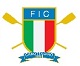 Assemblea Nazionale Ordinaria ElettivaRoma 26 - 27 novembre 2016Hotel Holidy Inn Rome –Eur Parco dei MediciModulo di rimborsoAlla Federazione Italiana CanottaggioViale Tiziano 7400196 R O M AIl sottoscritto …………………………………… nato a …………………………..prov. ……... il …………………………residente a……………………………………….. prov. ……………in via/piazza……………………………………………………………….c.a.p. ………………..codice fiscale ……………………………………………. tel. …………………………………..in qualità di delegato societario con diritto di voto ai sensi dell’art. 9.1 lettera c) dello Statuto Federale;in qualità di delegato atleta con diritto al voto ai sensi dell’art. 13.1 dello Statuto Federale;in qualità di delegato tecnico con diritto al voto ai sensi dell’art. 16.1 dello Statuto Federale;tesserato della Società ………………………………………..della Regione ………………………………………………..dichiaradi aver partecipato all’Assemblea Nazionale Ordinaria Elettiva tenutasi a Roma il 27/11/2016chiedecon la consegna del presente modulo, al termine dei lavori assembleari, il contributo calcolato sulla distanza intercorrente tra la sede di svolgimento dell’Assemblea e la Regione di appartenenza come da disposizione di delibera di Consiglio Federale n. 118/2016 pari ad un importo di €.......................................... Data …………………….			      	Firma   ………….……………….